定制OA流程申请单的操作方法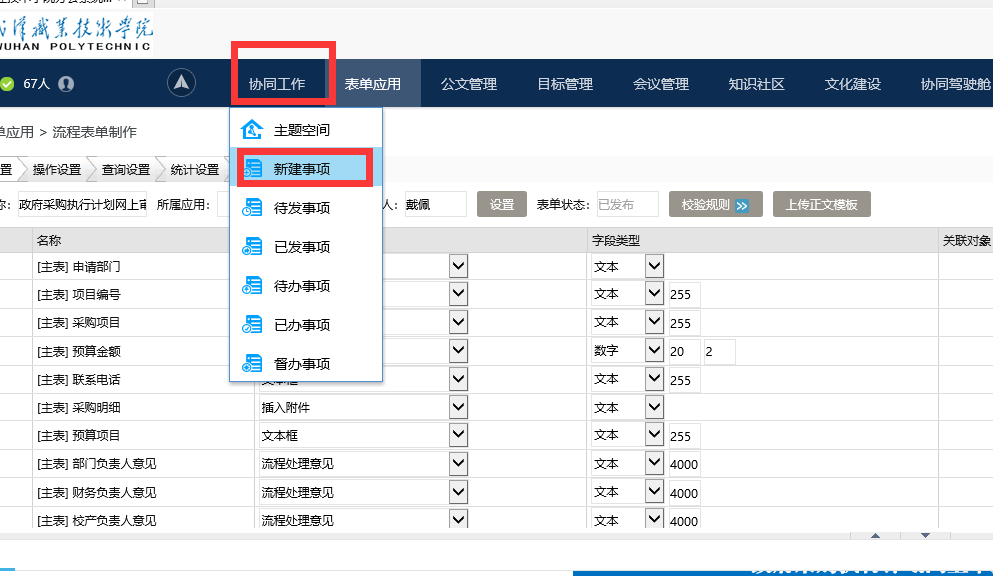 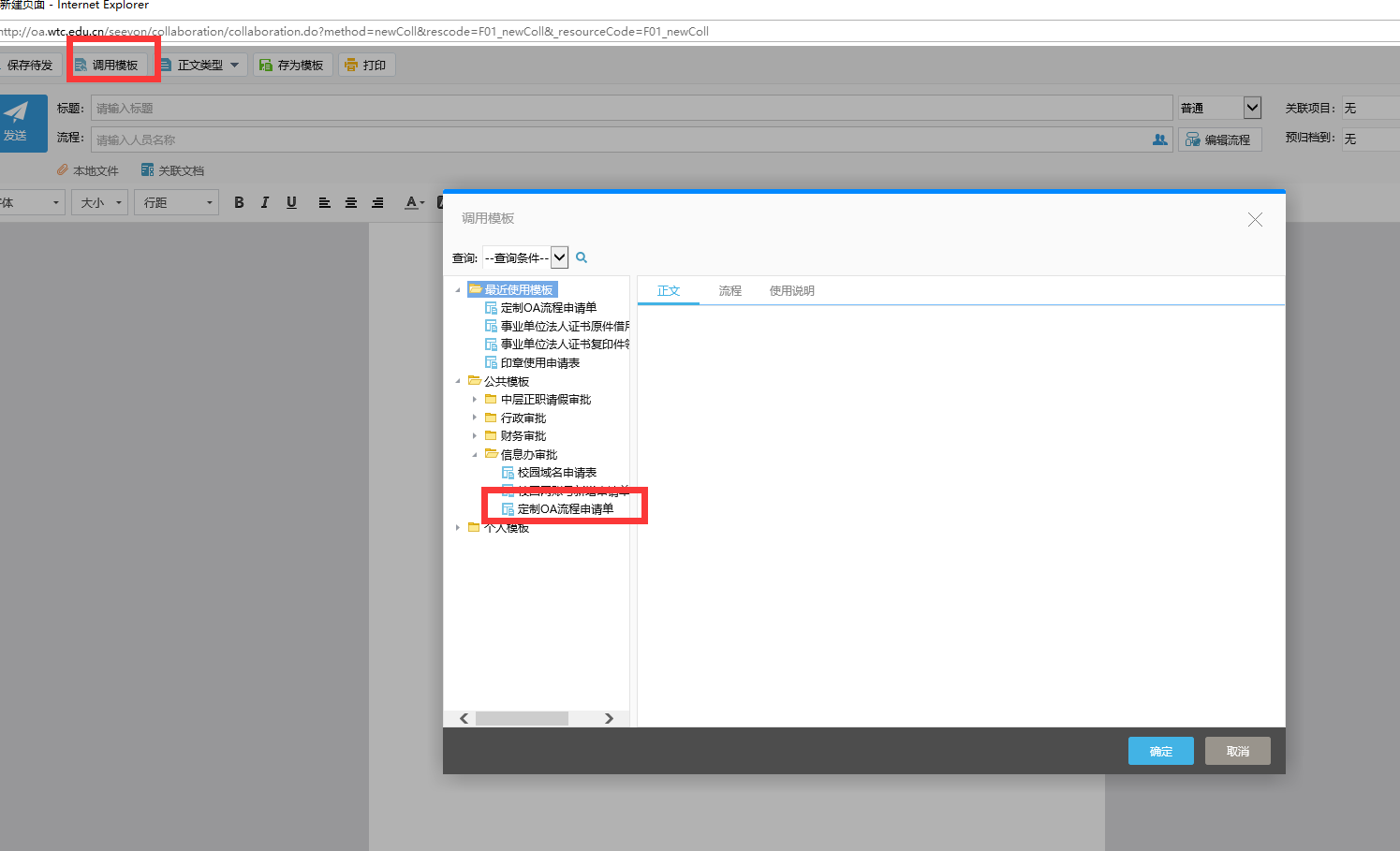 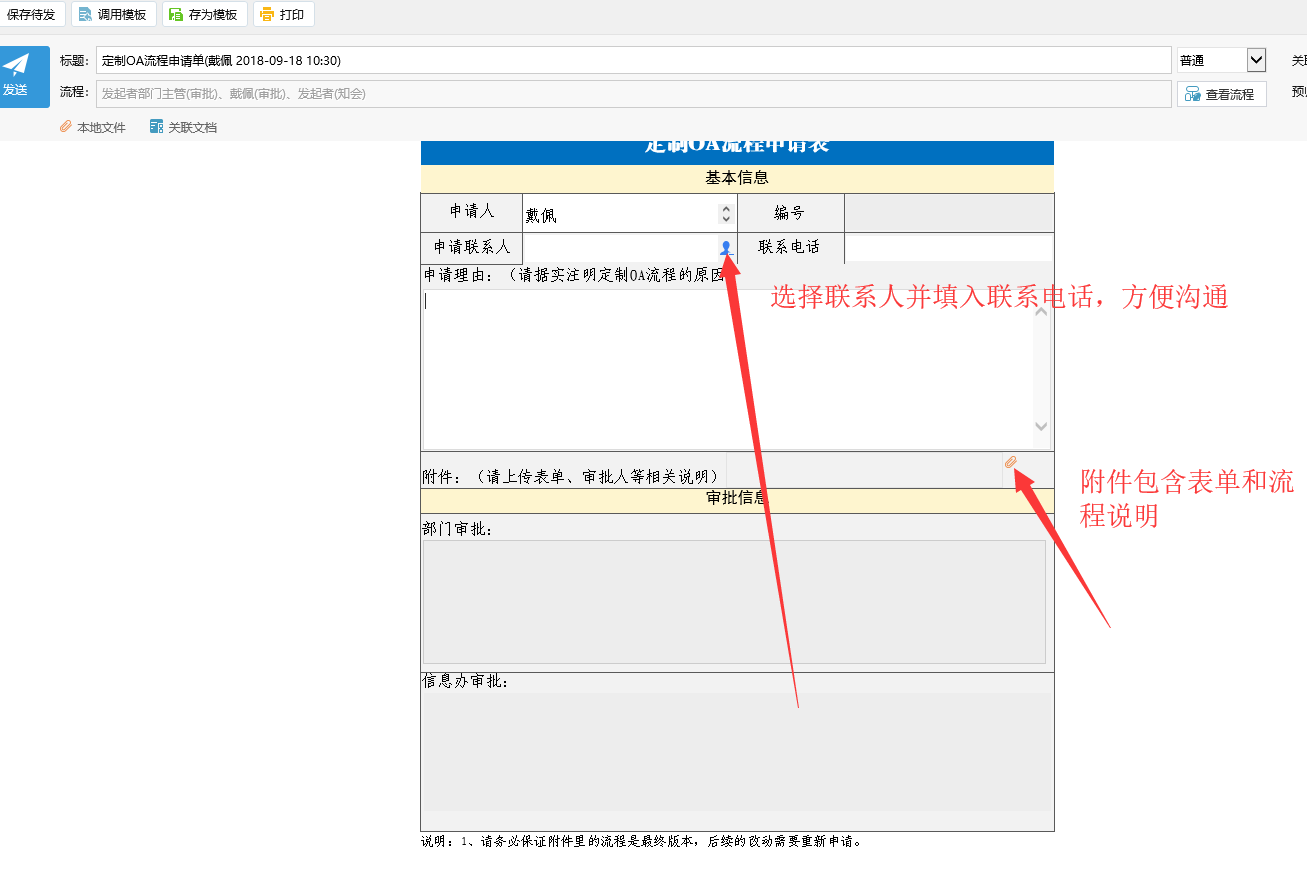 附件里的表单范例武汉职业技术学院车辆维修申请单                                                           年  月   日附件里的流程范例，须说明每一级审批的部门角色和审批内容，知会人。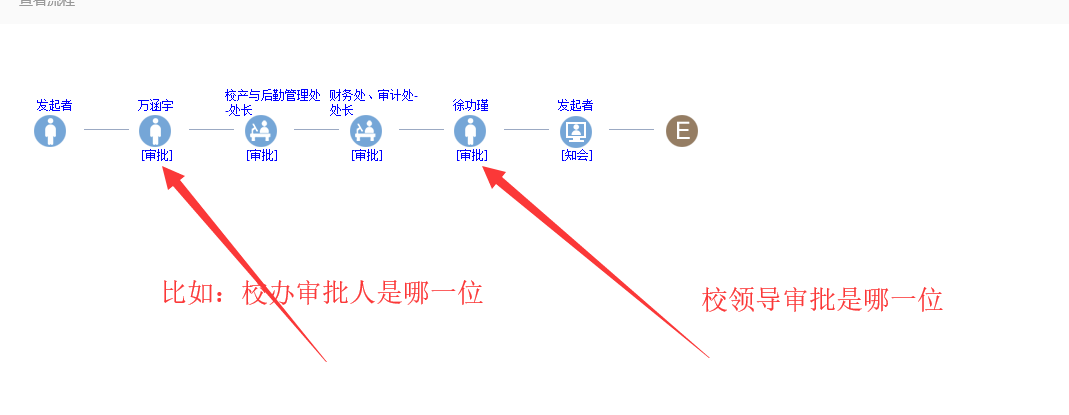 申请人联系方式车牌号码里程数维修内容（请写明维修具体项目及单价）（请写明维修具体项目及单价）（请写明维修具体项目及单价）维修预算校办初审意见校产处审核意见财务处审核意见校领导审批意见